Lists of  Figures Figure 1: SIT Functional Readiness Status – Central Party	6Figure 2: SIT Functional Readiness Status - Cohort A	7Figure 3: SIT Functional Readiness Status – Cohort B	8Figure 4: SIT Functional Readiness Status – Cohort C	9Figure 5: SIT Functional Readiness Status – Cohort E	10Figure 6: SIT Functional Readiness Status – Cohort F	11Figure 7: SIT Functional Readiness Status – Cohort G	12Figure 8: SIT Functional Readiness Status – Cohort H	13Figure 9: SIT Functional Readiness Status – Cohort J	14Lists of Tables Table 1: Secondary Routing Activities	15Table 2: Secondary Routing Work Off Items	15Table 3: SI SIT Functional Entry Criteria Status	16Table 4: SI owned SIT Functional Readiness Work Off Items	17Table 5: SIT Functional Milestones Pt I (as of 08-Mar-24 at 4pm)	18Table 6: SIT Functional Milestones Pt II (as of 08-Mar-24 at 4pm)	19SI Overarching SIT Functional Readiness ReportChange RecordDocument Review & ApprovalDocument ReferencesTerminologyDocument Purpose and GuidanceThe Market-wide Half Hourly Settlement programme (MHHS), when completed, will contribute to a more cost-effective electricity system, encouraging more flexible use of energy and helping consumers lower their bills. The objective of the Functional Test stage is to validate the new MHHS arrangements by involving all Central Systems, the Registration Service and at least two Services for each market Role, all connected via the Data Integration Platform (DIP) enabling End-to-end functional tests to be conducted. These End-to-end tests are based on business scenarios and are aimed to exercise and “prove” the MHHS E2E Design. For full details of the background of this SIT Functional Test stage, please refer to [REF-01] MHHS-DEL1259 SIT Functional Test Approach & Plan.Prior to System Integration Test (SIT) Functional Test commencement, each participant is required to provide a Participant SIT Functional Test Readiness Report as a formal self-declaration of their SIT Functional readiness status in relation to their preparation activities as outlined in section 7.1.5 of [REF-01] MHHS-DEL1259 SIT Functional Test Approach & Plan. The objective of the Participant SIT Functional Test Readiness Report is to demonstrate the preparedness of testing efforts for each organisation entering SIT functional. As a key milestone before the commencement of testing activities, the report aims to ensure that all necessary components and prerequisites are in place to conduct testing efficiently and effectively. The report will need to include:A completion status of Test participant owned SIT Functional readiness activities which have been specified in [REF-02] MHHS-DEL2254 SIT Functional Readiness Tracker.A statement and supporting evidence against the Test participant owned SIT functional Entry Criteria, as documented in section 7.1.6 in [REF-01] MHHS-DEL1259 SIT Functional Test Approach & Plan.Details of any exceptions i.e., readiness tasks, entry criteria, open PIT defects that have not been completed, met or resolved at the time of writing of the readiness report, and the associated work off plans and dates agreed with the MHHS programme for when these activities are planned to be completed.For Qualifying participants that have adopted the [REF-03] MHHS-DEL1064 - Placing Reliance Policy, evidence will need to be provided that demonstrates their proposal has been accepted by the Programme and that a placing reliance RACI has been agreed with their 3rd Party providers and the MHHS SI.Any new risks or issues to declare.Evidence that the Test participant Readiness Report has been approved and signed by a senior stakeholder authority within the Qualifying participants’ organisation, i.e., an approval from a delegated 3rd party provider only will not suffice.Individual organisations’ Participant SIT Functional Test Readiness Report provide the formal input into an SI Overarching SIT Functional Readiness Report for SIT (this report), which aggregates the readiness position of all participants in addition to the SI owned readiness activities and entry criteria (as specified in section 7.1.6 of [REF-01] MHHS-DEL1259 SIT Functional Test Approach & Plan), and to document any risks, issues or exceptions and associated work off plans that impact the planned SIT Functional test execution start date. The status and recommendations in this report will feed into a MHHS programme governance decision via SITAG on whether to proceed with SIT Functional Test execution. Please note that this is an interim report which confirms the position on SIT functional readiness tasks and entry criteria, documenting exceptions and work off plans at the time of writing. The progress status through to closure of any work off plans will be reported to the relevant governance forums making a decision to approve commencement of testing.SIT Functional Readiness StatusSIT Functional Readiness Status GuidanceThe following slides within Section 2 provide SIT Functional Readiness Task Status.  Each slide will contain:Overall Status TableReadiness Declaration TableOverall Readiness Date PlannedWork Off PlanThe Overall Status Table is split into 6 rows, each which will contain the readiness status against a set of sub-activities as listed below:PIT – SIT FunctionalPIT Approach and PlanPIT Requirements to Test Traceability MatrixPIT Test ScenariosFinal PIT Completion Report PIT ExecutionPIT Completion StatusCITCIT PP Completion Report ReceivedCIT PP Completion Report AssuredEnvironmentsCSS Connectivity Proving Complete (If Applicable)DTN Connectivity Proving CompleteIntra-Cohort Connectivity establishedMHHS code deployed to SIT PPs' envsDataPPs confirmation that data is ready for SIT FunctionalADOPP verifies that tests have been allocated correctlyThe details for all lower level activities can be viewed in [REF-02] MHHS-DEL2254 SIT Functional Readiness Tracker, which is updated weekly on the MHHS Collaboration Base.   See also REF-02, copy embedded in Appendix A.SIT Functional Readiness Status – Central Party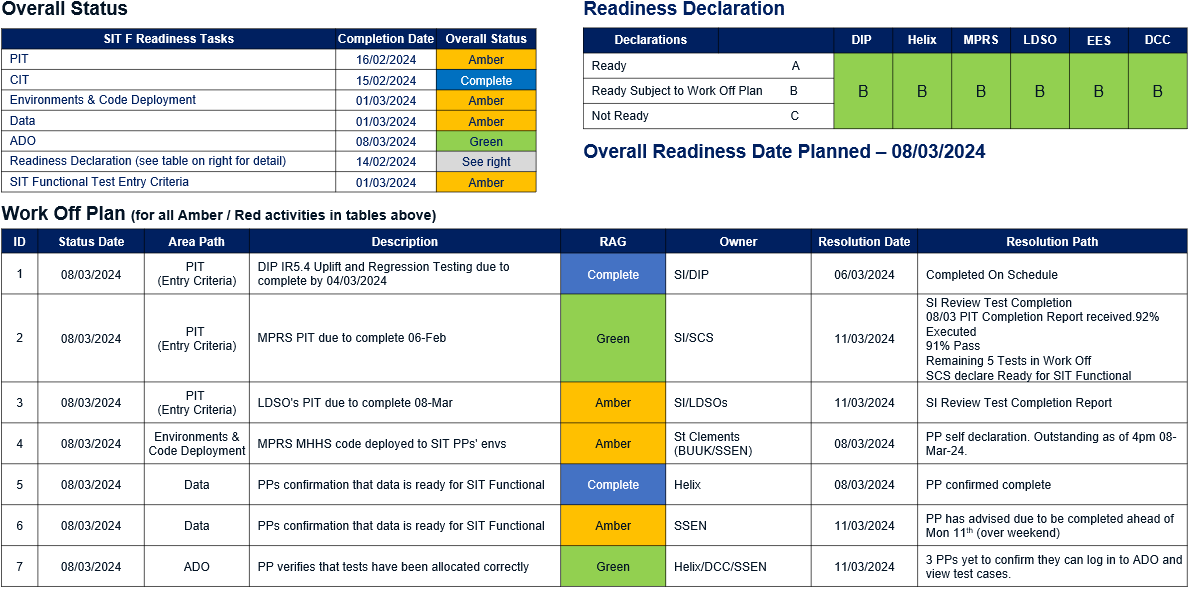 Figure 1: SIT Functional Readiness Status – Central PartySIT Functional Readiness Status – Cohort A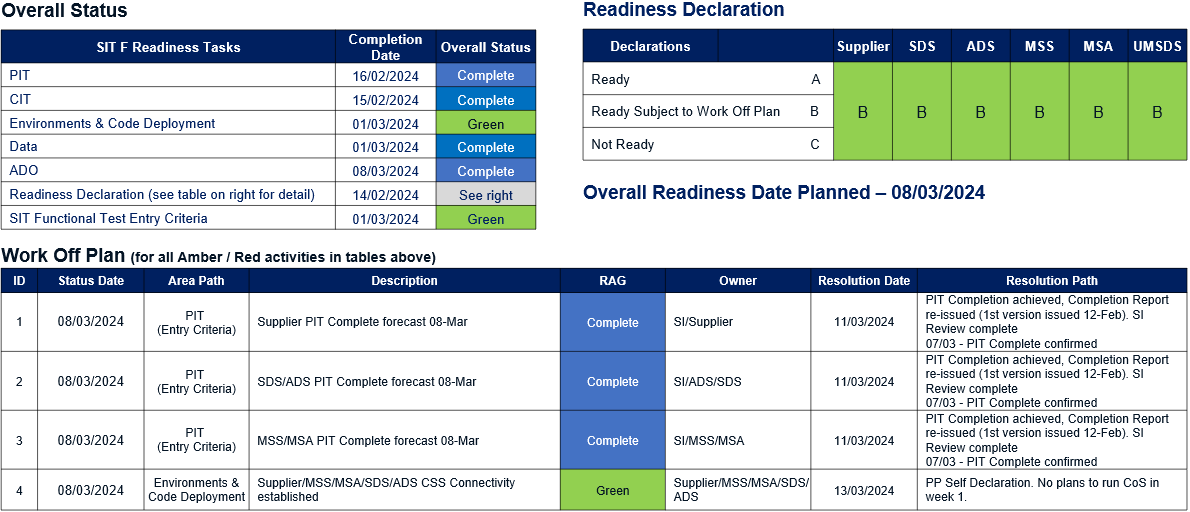 Figure 2: SIT Functional Readiness Status - Cohort ASIT Functional Readiness Status – Cohort B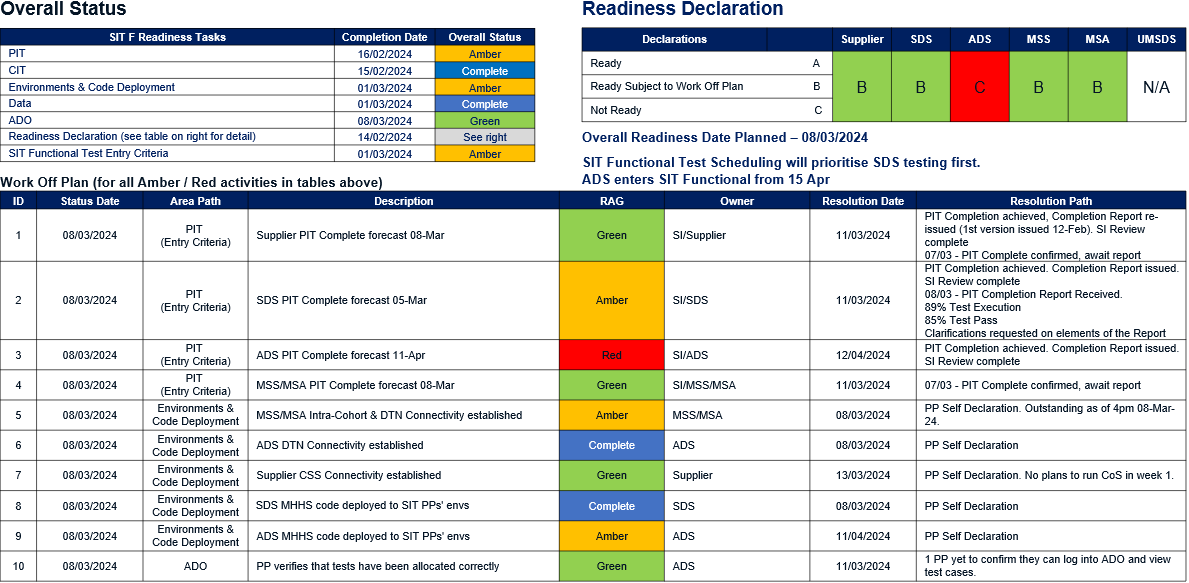 Figure 3: SIT Functional Readiness Status – Cohort BSIT Functional Readiness Status – Cohort C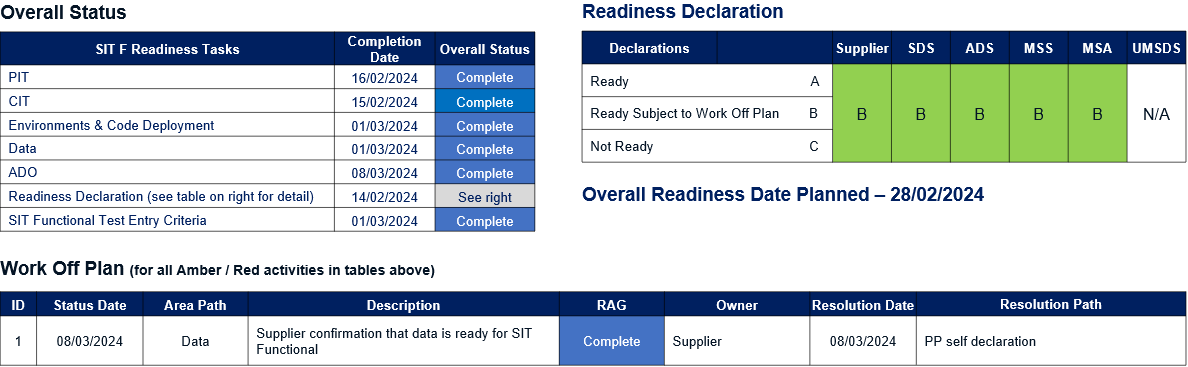 Figure 4: SIT Functional Readiness Status – Cohort CSIT Functional Readiness Status – Cohort E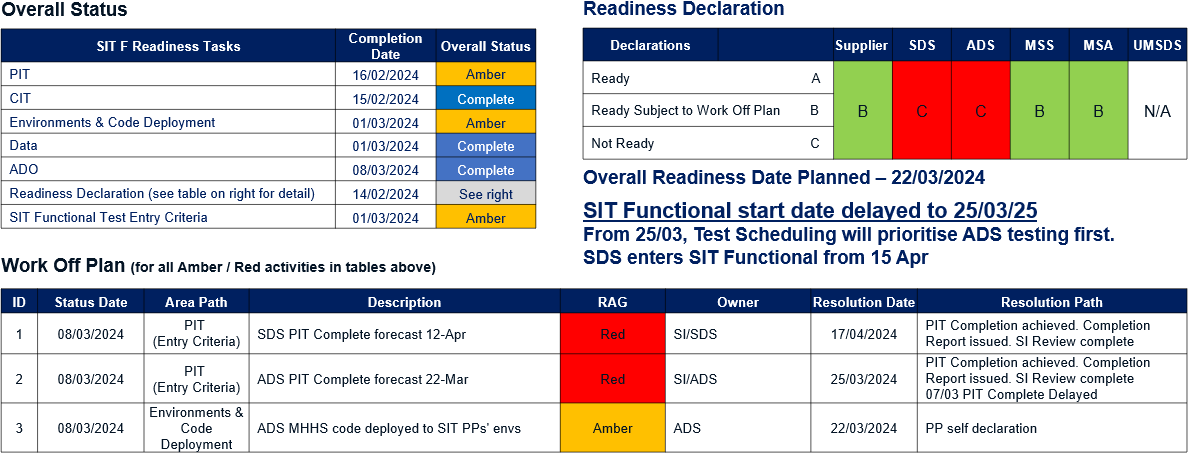 Figure 5: SIT Functional Readiness Status – Cohort ESIT Functional Readiness Status – Cohort F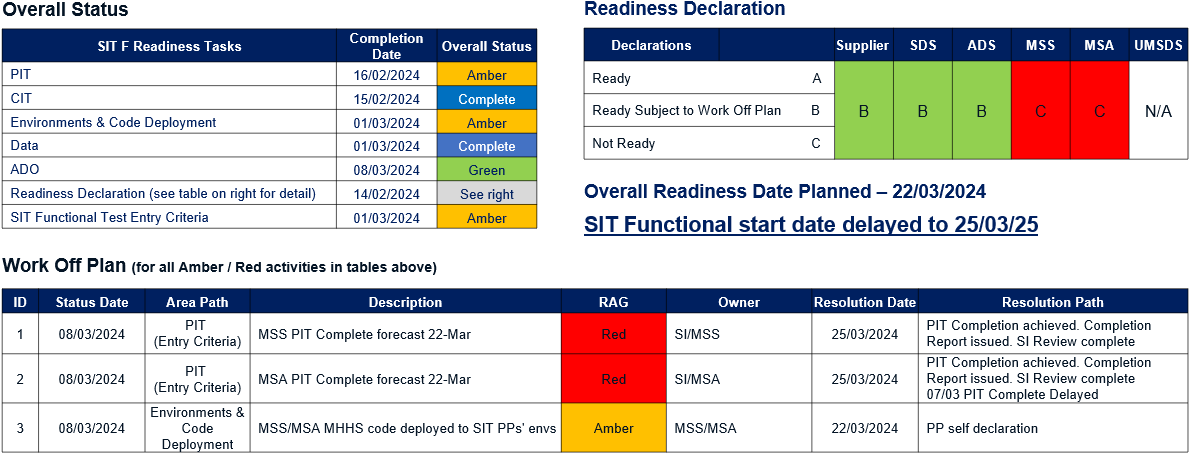 Figure 6: SIT Functional Readiness Status – Cohort FSIT Functional Readiness Status – Cohort G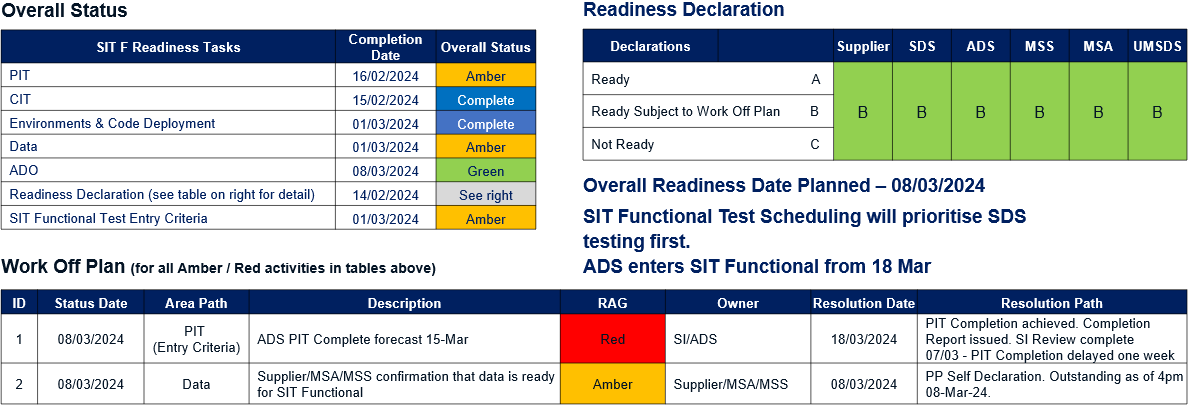 Figure 7: SIT Functional Readiness Status – Cohort GSIT Functional Readiness Status – Cohort H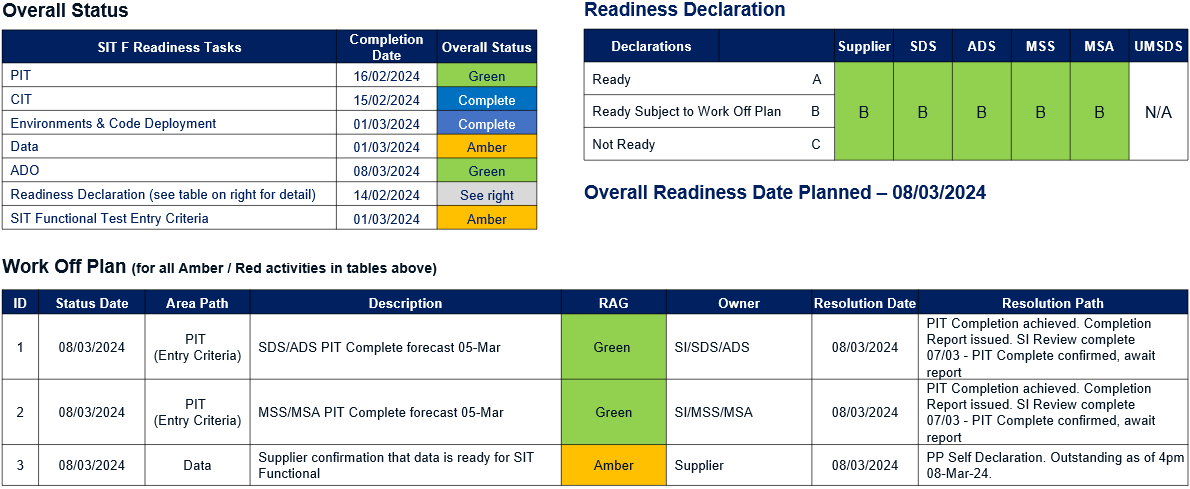 Figure 8: SIT Functional Readiness Status – Cohort HSIT Functional Readiness Status – Cohort J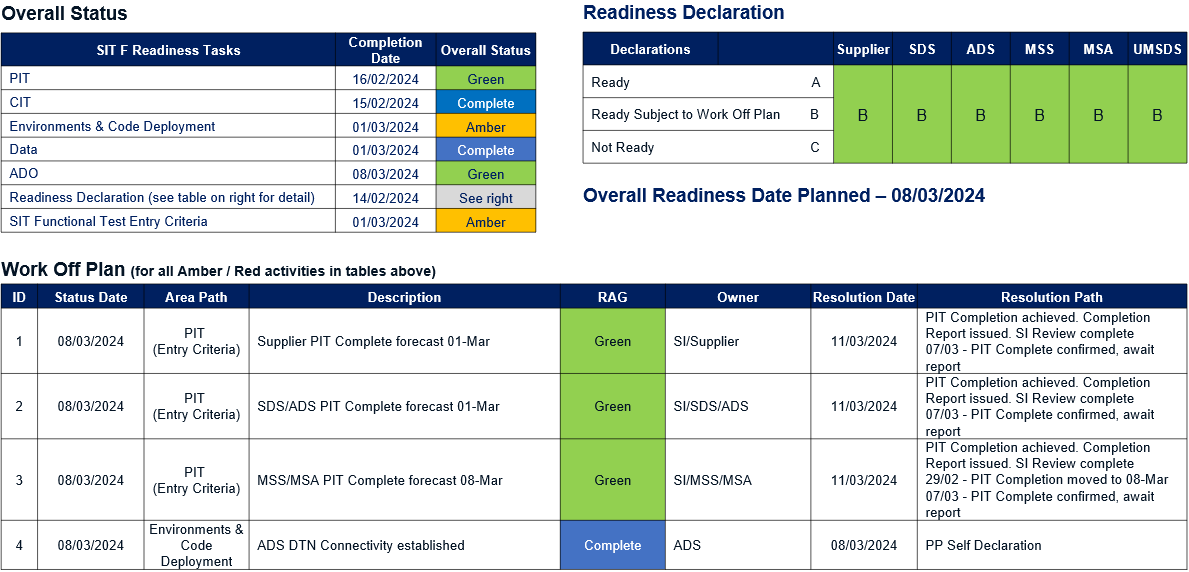 Figure 9: SIT Functional Readiness Status – Cohort JPlacing RelianceThe MHHS programme has reviewed the Placing Reliance proposal submissions provided by the concerned Qualifying MHHS participants prior to SIT CIT, in order to determine if there were any material impacts to those previous submissions in reference to the Cohort model which is being applied within SIT Functional. The assessment concluded that there were no material impacts to those prior submissions, however the programme did request that submissions for 3 Qualifying parties did require a minor wording change to reflect the data approach being dictated by the MHHS programme within the SIT Functional Test Cohort model for those parties. The revised submissions have been shared with the Code Bodies for comment.Secondary RoutingDuring the early test intervals of CIT issues were found with Secondary Routing functionality.  As a consequence, it was jointly agreed with the IPA and FTIG that the scope of CIT would be reduced to exclude the testing of Secondary Routing functionality. This had the effect of reducing the planned scope by approximately 66%. To mitigate the risk that the reduce scope introduced it has been agreed that additional Secondary Routing functionality testing be planned and executed. The following activities are in place and will cover:Table 1: Secondary Routing ActivitiesThere is currently one work off item for Secondary Routing functionality:Table 2: Secondary Routing Work Off ItemsSI SIT Functional Entry Criteria Status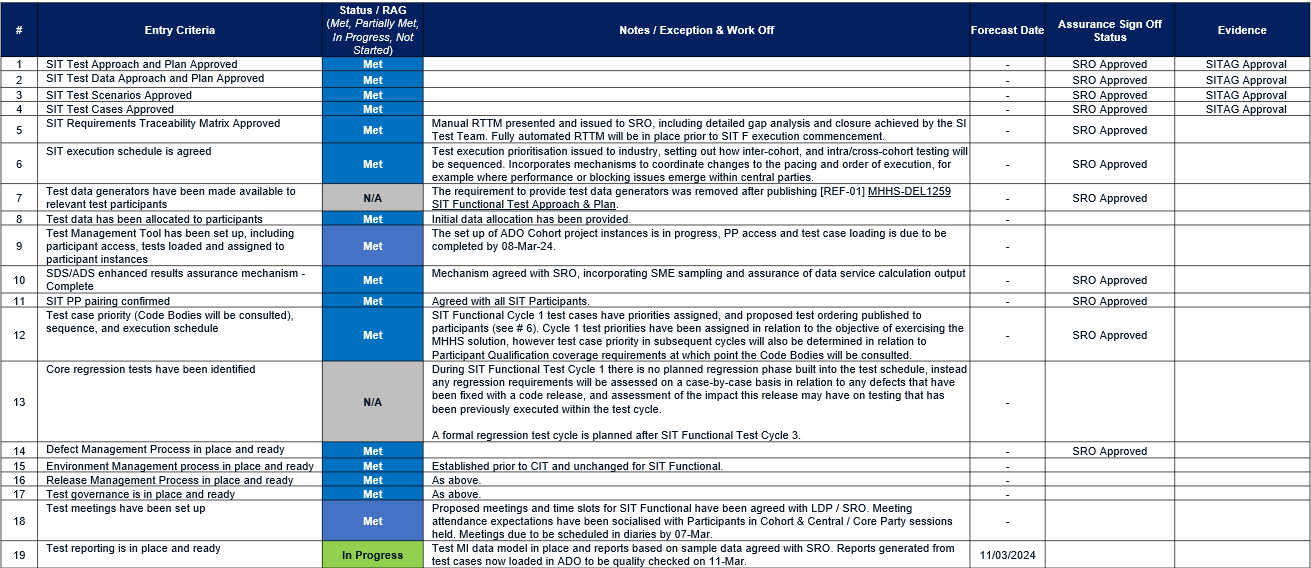 Table 3: SI SIT Functional Entry Criteria StatusSI Owned SIT Functional Readiness Work Off ItemsTable 4: SI owned SIT Functional Readiness Work Off ItemsSIT Functional Preparation – Milestones, Statuses & Work-off Plans SIT Functional Preparation – Milestones, Statuses & Work-off Plans (Part I)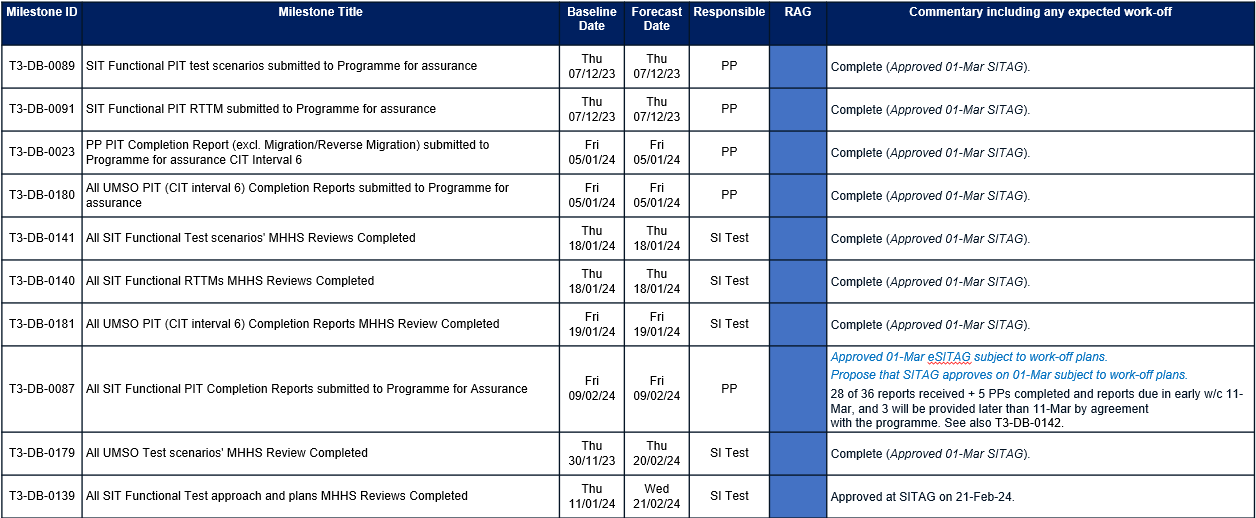 Table 5: SIT Functional Milestones Pt I (as of 08-Mar-24 at 4pm)SIT Functional Preparation – Milestones, Statuses & Work-off Plans (Part II)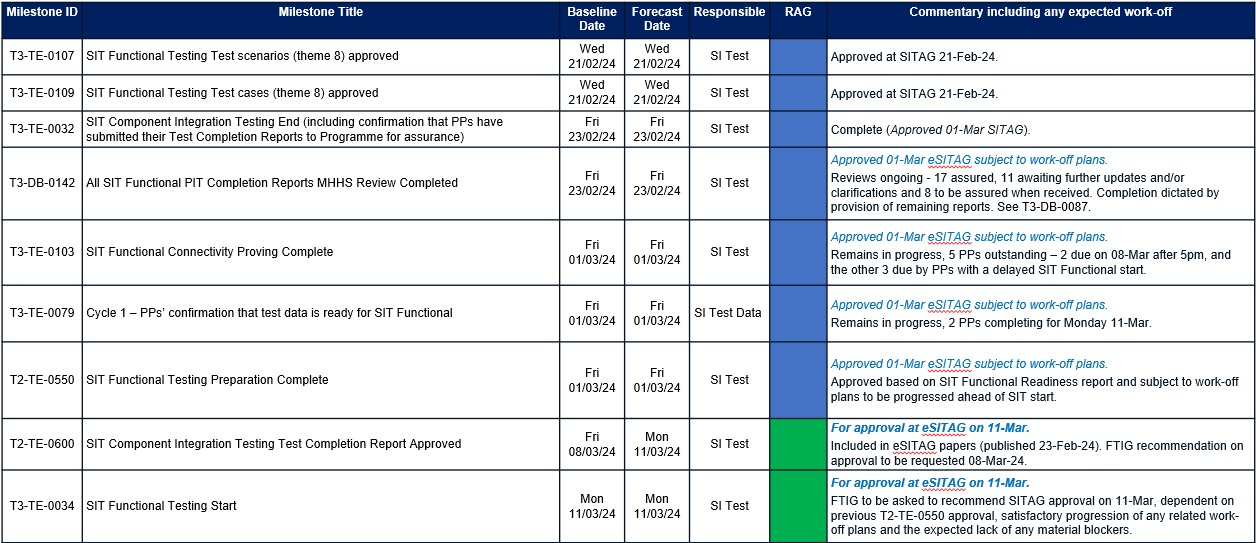 Table 6: SIT Functional Milestones Pt II (as of 08-Mar-24 at 4pm)Risks & IssuesThere are no newly identified Risks or Issues at this stage.  Please see [REF-07]  (RAID Log)SI SIT Functional Readiness RecommendationBased on the content of this this report at the time of writing the MHHS SI recommendation is to proceed with SIT Functional execution start, subject to the completion of all outstanding Work Off Plan items in the SIT Functional Status reports in Section 2 above.Appendix A – SIT Functional Readiness TrackerSee embedded spreadsheet, SIT Functional Readiness Tracker that contains the lower-level evidence to support the figures shown in Sections 2 and 5DateAuthorVersionChange Detail13 February 2024Dominic Mooney0.1Initial report content compiled for review19 February 2024Nigel Hunt0.2Updated information from Readiness Review Reports & SIT Readiness Tracker22 February 2024Nigel Hunt / Dominic Mooney / Lee Cox0.3Updated information from Readiness Review Reports & SIT Readiness Tracker in revised Cohort reporting format29 February 2024Nigel Hunt / Dominic Mooney / Lee Cox0.4Report updated with latest readiness position as of 29th February, in addition to an updated SIT Functional Readiness Tracker embedded in Appendix A.7 March 2024Dominic Mooney / Lee Cox0.5Report updated with latest readiness position as of 7th March, in addition to an updated SIT Functional Readiness Tracker embedded in Appendix A.8 March 2024Dominic Mooney / Lee Cox0.6Report updated with latest readiness position as of 8th March, in addition to an updated SIT Functional Readiness Tracker embedded in Appendix A.11 March 2024Fraser Mathiesonv1.0Approved as v1.0 by SIT Advisory Group (SITAG)NameRoleOrganisationReview / Information / Approval / Sign OffLee CoxMHHS SI Programme Test ManagerMHHS LDP SIApprovalAdrian AckroydMHHS SRO Client Test Programme ManagerMHHS SROApprovalKiran RajMHHS SRO SIT Functional Test LeadMHHS SROReviewSIT Advisory GroupMHHS governance oversight group for SITMHHS GovernanceApprovalRef No.Document/LinkPublisherPublishedAdditional Information REF-01MHHS-DEL1259 SIT Functional Test Approach & PlanSI Testing16 August 2023REF-02MHHS-DEL2254 SIT Functional Readiness TrackerSI TestingUpdated weekly on the MHHS Collaboration BasesUpdated weekly on the MHHS Collaboration BasesREF-03MHHS-DEL1064 - Placing Reliance PolicySI Testing27 April 2023REF-04MHHS-DEL852 - Pre-Integration Test GuidanceSI Testing18 August 2023REF-05MHHS-DEL618 - Environment Approach & PlanSI Testing21 July 2023REF-06MHHS-DEL1367 - SIT Functional Test Data Approach & PlanSI Testing16 August 2023REF-07MHHS RAID Log – please contact PMO@mhhsprogramme.co.uk for Raid Log access. PMO-TermDescriptionVariousFor terminology, see Programme Glossary on the MHHS portal:Programme Glossary (SharePoint.com)SIT F Readiness TasksCompletion DateOverall StatusAvanade IR5.3 PIT 22/02/2024CompleteAvanade IR5.3 PIT  - SI Test Assurance/Test Witnessing15/02/2024CompleteAdditional Secondary Routing Testing (Avanade PIT Environment)23/02/2024CompleteDeploy IR5.3 to SIT A Test Environment 27/02/2024CompleteSecondary Routing Confidence Testing (SITA Test Environment)29/02/2024CompleteStatus DateArea PathDescriptionRAGOwnerResolution DateResolution Path29/02/2024PIT DIP Routing based on DCPIDsCompleteSI/DIP06/03/2024Defect found during PIT Test Witnessing.Defect has been fixed and Avanade retested and awaits SI Test Witnessing29/02 - Still outstanding (low impact)07/03 - Witnessing successfully complete29/02/2024SITA BuildDIP Uplift to IR5.3 + IR5.4 in SITA including Data Model refresh planned completion 06-MarCompleteSI/DIP06/03/2024DIP declare build complete07/03 - completed on schedule29/02/2024Secondary RoutingSITA Secondary Routing Confidence TestingCompleteSI/DIP07/03/2024Delayed to enable completion of IR5.4 uplift. Will now be conducted against IR5.4 Build07/03 - testing executed, DIP correctly routed all messages. Final Data  Base checks completedSIT StageOwner (PP/SI)Task CategoryCohort(s)Party / RoleTaskStart DateFinish DateStatus (RAG)CommentaryForecast DateSIT FSIReportingAllAllSITF Test MI Set Up26/02/2024GreenTest MI data model in place and reports based on sample data agreed with SRO. Reports generated from test cases now loaded in ADO to be quality checked on 11-Mar.11/03/2024SIT FSIMeetingsAllAllTest and Defect Meetings Scheduled with PPs07/03/2024CompleteSIT FSIDITLAllAllDay In The Life Sessions07/03/2024CompleteSIT FSICITAllSISI Overarching CIT Completion Report Approved by SITAG08/03/2024GreeneSITAG on 11-Mar11/03/2024 SIT FSI / PPADOAllAllTest Management Tool Training Complete08/03/2024CompleteSIT FSIADOAllAllTests loaded in ADO08/03/2024Complete